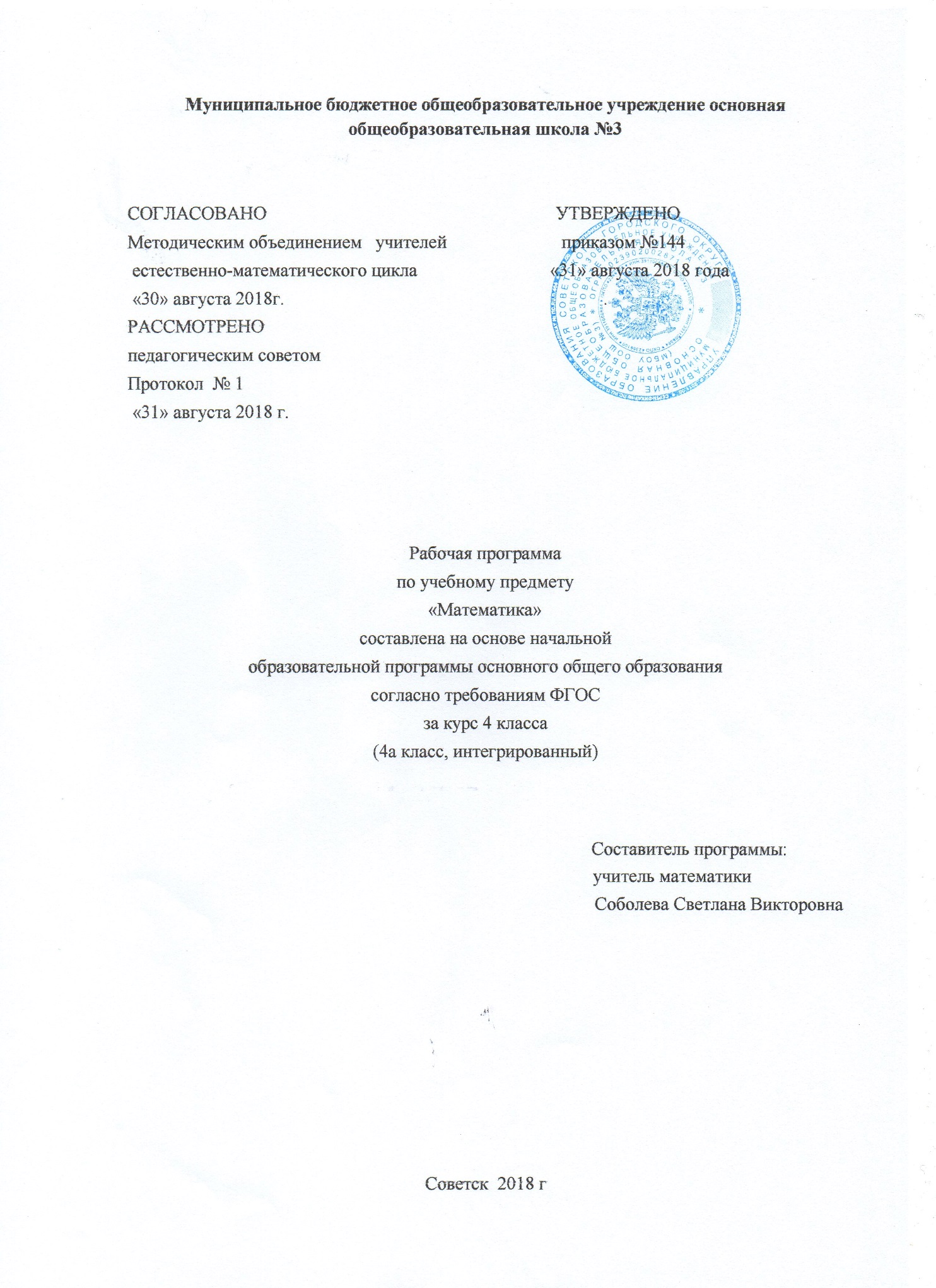 	Содержание программыПояснительная записка ________________________________3Возможные результаты _______________________________4Критерии оценки  ____________________________________7Учебный план на предмет______________________________8 Календарно-тематический план_________________________9      4  Образовательные ресурсы_______________________________161.Пояснительная запискаРабочая программа курса « Математика» для 4 класса  составлена  в соответствии с требованиями федерального компонента государственного стандарта начального образования  на    основе авторской программы М.И.Моро, Ю.М.Колягин, М.А.Бантова, Г.В. Бельтюкова, С.И.Волкова, С.В.Степанова «Математика. 1-4 классы», в соответствии с приказом  о введении ФГОС  НОО №373 от 6.11. 2009 года и во изменение приказа №2357 от22.09.2011.  в соответствии с учебным планом и ООП МБОУ ООШ №3.Ведущим средством  является УМК «Математика». Авторы: М.И.Моро, М.А.Бантова,  Г.В.Бельтюкова, С.И.Волкова, С.В.Степанова, входящих в целостно-образовательную модель  УМК «Школа России».Цель программы:1.Математическое развитие младших школьников.2.Формирование системы начальных математических знаний.3.Воспитание интереса к математике, к умственной деятельности.Задачи обучения:1.Формирование у учащихся знаний основ науки – важнейших фактов, понятий; предметных умений и навыков, необходимых для успешного решения учебных и практических задач, продолжения образования.2.Развитие умений выполнять и объяснять математические вычисления.Программа рассчитана на 102 часа (3 часа в неделю),очная форма обучения учащихся.1.1.Возможные результатыПрограмма обеспечивает достижение выпускниками начальной школы следующих личностных, метапредметных и предметных результатов.Личностные:чувство гордости за свою Родину, российский народ и историю России;осознание роли своей страны в мировом развитии, уважительное отношение к семейным ценностям, бережное отношение к окружающему миру;целостное восприятие окружающего мира;установку на здоровый образ жизни, наличие мотивации к творческому труду, к работе на результат.Метапредметные:способность принимать и сохранять цели и задачи учебной деятельности, находить средства и способы её осуществления;овладение способами выполнения заданий творческого и поискового характера;умения планировать, контролировать и оценивать учебные действия;способность использовать знаково-символические средства представления информации для создания моделей изучаемых объектов и процессов, схем решения учебно-познавательных и практических задач;использование различных способов поиска (в справочных источниках и открытом учебном информационном пространстве Интернета), сбора, обработки, анализа, организации и передачи информации в соответствии с коммуникативными и познавательными задачами и технологиями учебного предмета;Предметные:ЧИСЛА И ВЕЛИЧИНЫ Учащийся научится:образовывать, называть, читать, записывать числа от 0 до 1 000 000;сравнивать  числа и записывать результат сравнения, упорядочивать  заданные числа,  заменять  число суммой разрядных слагаемых, уметь заменять мелкие единицы счета крупными и наоборот;устанавливать закономерность – правило, по которому составлена числовая последовательность (увеличение/уменьшение числа на несколько единиц, увеличение/уменьшение числа в несколько раз); продолжать ее или восстанавливать пропущенные в ней числа;группировать числа по заданному или самостоятельно установленному одному или нескольким признакам;читать, записывать и сравнивать значения величины площади, используя изученные единицы измерения этой величины (квадратный сантиметр, квадратный дециметр, квадратный метр), и соотношения между ними: 1 дм2 = 100 см2,  1 м2 = 100 дм2; переводить одни единицы площади в другие;читать, записывать и сравнивать значения величины массы, используя изученные единицы измерения этой величины (килограмм, грамм) и соотношение между ними: 1 кг = 1 000 г; переводить мелкие единицы массы в более крупные, сравнивать и  упорядочивать объекты по массе.Учащийся получит возможность научиться:классифицировать числа по нескольким основаниям  (в более сложных случаях) и объяснять свои действия;самостоятельно выбирать единицу для измерения таких величин как площадь, масса в конкретных условиях  и объяснять свой выбор.АРИФМЕТИЧЕСКИЕ ДЕЙСТВИЯУчащийся научится:выполнять табличное умножение и деление чисел; выполнять умножение на 1 и на 0, выполнять деление вида: а : а,  0 : а;выполнять внетабличное умножение и деление, в том числе деление с остатком; выполнять проверку арифметических действий умножение и деление;выполнять письменно действия сложение, вычитание, умножение и деление на однозначное, двузначное и трехзначное число в пределах 1 000 000;вычислять значение числового выражения, содержащего 2 – 5 действий (со скобками и без скобок).Учащийся получит возможность научиться:использовать свойства арифметических действий для удобства вычислений;вычислять значение буквенного выражения при заданных значениях входящих в него букв;решать уравнения на основе связи между компонентами и результатами умножения и деления.РАБОТА С ТЕКСТОВЫМИ ЗАДАЧАМИУчащийся научится:анализировать задачу, выполнять краткую запись задачи в различных видах: в таблице, на схематическом рисунке, на схематическом чертеже;составлять план решения задачи в 2 – 3 действия, объяснять его и следовать ему при записи решения задачи;преобразовывать задачу в новую, изменяя ее условие или вопрос;составлять задачу по краткой записи, по схеме, по ее решению;решать  задачи, рассматривающие взаимосвязи: цена, количество, стоимость; расход материала на 1 предмет, количество предметов, общий расход материала на все указанные  предметы и др.; задачи на увеличение/уменьшение числа в несколько раз.Учащийся получит возможность научиться:сравнивать задачи по сходству  и различию отношений между объектами, рассматриваемых в задачах;дополнять задачу с недостающими данными возможными числами;находить разные способы решения одной и той же задачи, сравнивать их и выбирать наиболее рациональный;решать задачи на нахождение доли числа и числа по его доле;решать задачи практического содержания, в том числе задачи-расчеты.ПРОСТРАНСТВЕННЫЕ ОТНОШЕНИЯ. ГЕОМЕТРИЧЕСКИЕ ФИГУРЫУчащийся научится:обозначать геометрические фигуры буквами;различать круг и окружность;чертить окружность заданного радиуса с использованием циркуля;Учащийся получит возможность научиться:различать треугольники по соотношению длин сторон; по видам углов;изображать геометрические фигуры (отрезок, прямоугольник) в заданном масштабе;читать план участка (комнаты, сада и др.).ГЕОМЕТРИЧЕСКИЕ  ВЕЛИЧИНЫУчащийся научится:измерять длину отрезка;вычислять  площадь прямоугольника (квадрата) по заданным длинам его сторон;выражать площадь объектов в разных единицах площади (квадратный сантиметр, квадратный дециметр. квадратный метр), используя соотношения между ними;Учащийся получит возможность научиться:выбирать наиболее подходящие единицы площади для конкретной ситуации;вычислять площадь прямоугольного треугольника, достраивая его до прямоугольника.РАБОТА С ИНФОРМАЦИЕЙУчащийся научится:анализировать готовые таблицы, использовать их  для выполнения заданных действий, для построения вывода;устанавливать правило, по которому составлена таблица, заполнять таблицу по установленному правилу недостающими элементами;самостоятельно оформлять в таблице зависимости между пропорциональными величинами;выстраивать цепочку логических рассуждений, делать выводы.Учащийся получит возможность научиться:читать несложные готовые таблицы;понимать высказывания, содержащие логические связки («… и …», «если …, то …», «каждый», «все» и др.), определять «верно» или «неверно» приведенное высказывание о числах, результатах действиях, геометрических фигурах.1.2.Критерии оцениванияОценка письменных контрольных работ обучающихся по математике Ответ оценивается отметкой «5», если: работа выполнена полностью;в логических рассуждениях и обосновании решения нет пробелов и ошибок;в решении нет математических ошибок (возможна одна неточность, описка, которая не является следствием незнания или непонимания учебного материала).Отметка «4» ставится в следующих случаях:работа выполнена полностью, но обоснования шагов решения недостаточны (если умение обосновывать рассуждения не являлось специальным объектом проверки);допущены одна ошибка или есть два – три недочёта в выкладках, рисунках, чертежах или графиках (если эти виды работ не являлись специальным объектом проверки). Отметка «3» ставится, если:допущено более одной ошибки или более двух – трех недочетов в выкладках, чертежах или графиках, но обучающийся обладает обязательными умениями по проверяемой теме.Отметка «2» ставится, если:допущены существенные ошибки, показавшие, что обучающийся не обладает обязательными умениями по данной теме в полной мере. Оценка устных ответов обучающихся по математикеОтвет оценивается отметкой «5», если ученик: полно раскрыл содержание материала в объеме, предусмотренном программой и учебником;изложил материал грамотным языком, точно используя математическую терминологию и символику, в определенной логической последовательности;правильно выполнил рисунки, чертежи, графики, сопутствующие ответу;отвечал самостоятельно, без наводящих вопросов учителя;возможны одна – две  неточности при освещении второстепенных вопросов или в выкладках, которые ученик легко исправил после замечания учителя.Ответ оценивается отметкой «4», допущены небольшие пробелы, не исказившее математическое содержание ответа;допущены один – два недочета при освещении основного содержания ответа, исправленные после замечания учителя;допущены ошибка или более двух недочетов  при освещении второстепенных вопросов или в выкладках,  легко исправленные после замечания учителя.Отметка «3» ставится в следующих случаях:неполно раскрыто содержание материала, но показано общее понимание вопроса и продемонстрированы умения, достаточные для усвоения программного материала;                      имелись затруднения или допущены ошибки в определении математической терминологии;ученик не справился с применением теории в новой ситуации при выполнении практического задания, но выполнил задания обязательного уровня сложности по данной теме;при достаточном знании теоретического материала выявлена недостаточная сформированность основных умений и навыков.Отметка «2» ставится в следующих случаях:не раскрыто основное содержание учебного материала;обнаружено незнание учеником большей или наиболее важной части учебного материала;допущены ошибки в определении понятий, при использовании математической терминологии, в рисунках, чертежах или графиках, в выкладках, которые не исправлены после нескольких наводящих вопросов учителя2.Учебный план на предмет3.Календарно – тематическое планированиеОбразовательные ресурсы1.ООП образовательного учреждения (учебный план начального общего образования; планируемые результаты освоения ООП НОО, программу формирования универсальных учебных действий у учащихся);2 Федеральный государственный стандарт начального общего образования (разделы «Требования к результатам освоения основной образовательной программы», «Требования к структуре ООП»);3. Федеральный перечень учебников, утвержденных, рекомендованных (допущенных) к использованию в образовательном процессе в образовательных учреждениях, реализующих программы общего образования; 4.Закон РФ «Об образовании» (статья 9 в редакции от 03.06.2011 N 121-ФЗ «Образовательные программы» и статья 32 «Компетенция и ответственность образовательного учреждения»).5.Сборник рабочих  программ к УМК «Школа России» 1-4 классы. Изд.: Просвещение, 2011 6.Школа России. Концепция и программы для начальных классов, 1 часть. М: Просвещение, 2008.7.Журналы «Начальная школа».8.Моро И.И., Волкова С.И., Степанова С.В. Математика. Учебник для 4 класса в 2 ч.  – М.: Просвещение, 2013.предметклассКол-во часов 3 триместргодпредметклассКол-во часов 1триместр2 триместр3 триместргодматематика43383232102№урока по порядкуТЕМА УРОКОВКоличество часов, отводимых на изучение темыДатапроведенияДатапроведения№урока по порядкуРазделКоличество часов, отводимых на изучение темыфактплан1«Числа от 1 до 1000. Нумерация.  Повторение» 1«Числа от 1 до 1000. Нумерация.  Повторение» 2Нумерация. Счёт предметов. Разряды. Нахождение числа в натуральном ряду.14.093Числовые выражения. Порядок выполнения действий в выражениях со скобками и без скобок.15.094Нахождение суммы нескольких слагаемых. Вычисление суммы трёх слагаемых.17.095Алгоритм письменного вычитания трёхзначных чисел. Сравнение выражений. 111.096Приёмы письменного умножения трёхзначных чисел на однозначные. Решение задач.112.097Свойства умножения. Письменное умножение однозначных чисел на многозначные.114.098Свойства деления числа на 1 и нуля на число.118.099Деление трёхзначного числа на однозначное, когда в записи частного есть нуль. Геометрические задачи. Проверочная работа №1(входная)119.0910Знакомство со столбчатыми диаграммами. Чтение и составление столбчатых диаграмм. Сбор и представление данных.121.0911Повторение пройденного «Что узнали. Чему научились». 125.0912Контрольная работа №1 по теме «Повторение»126.09«Нумерация» 13Анализ контрольной работы и работа над ошибками. Нумерация. Класс единиц и класс тысяч. Выделение количества сотен, десятков, единиц в числе.128.0914Чтение многозначных чисел. Совершенствование вычислительных навыков.12.1015Запись многозначных чисел. Выделение количества сотен, десятков, единиц в числе.13.1016Представление многозначных чисел в виде суммы разрядных слагаемых. Неравенства. Проверочная работа №215.1017Сравнение многозначных чисел. Группировка числа по заданному признаку, нахождение нескольких вариантов группировки.19.1018Увеличение и уменьшение числа в 10, 100, 1000 раз. Решение геометрических задач.110.1019Выделение в числе общего количества единиц любого разряда. Выражения с двумя переменными. Математический диктант №1.112.1020Класс миллионов и класс миллиардов. Образование и запись чисел. Страничка для любознательных.116.1021Контрольная работа №2 по теме «Нумерация»117.1022Анализ  контрольной  работы.  Работа  над  ошибками.119.1023Единица длины – километр	123.10«Величины» 24Единица длины – километр. Таблица единиц длины. Сравнение величин по их числовым значениям.124.1025Соотношение между единицами длины. Перевод одних единиц длины в другие.126.1026Единицы площади: квадратный километр, квадратный миллиметр. Совершенствование вычислительных навыков.16.1127Таблица единиц площади. Сравнение величин, значений площадей равных фигур.17.1128Контрольная работа №3 по теме «Величины»19.1129Анализ контрольной работы и работа над ошибками. Измерение площади с помощью палетки. Практическая работа №1. 113.1130Масса. Единицы массы: центнер, тонна. Соотношение между ними. Совершенствование умения решать задачи.114.1131Таблица единиц массы. Сравнение величин по их числовым значениям116.11«Сложение и вычитание»32Устные и письменные приёмы вычислений. Алгоритмы выполнения.120.1133Приёмы письменного вычитания для случаев вида: 8000-548, 62003-18032.121.1134Взаимосвязь чисел при сложении. Нахождение неизвестного слагаемого. Проверочная работа №3.Контрольная работа за 1 триместр123.1135Нахождение неизвестного уменьшаемого, неизвестного вычитаемого.127.1136Нахождение нескольких долей целого. 128.1137Решение задач, раскрывающих смысл арифметических действий.130.1138Сложение и вычитание величин. Математический диктант №2.14.1239Решение задач на уменьшение и увеличение в несколько раз с вопросами в косвенной форме.15.1240Повторение пройденного «Что узнали. Чему научились».17.1241Контрольная работа №5 по теме «Числа, которые больше 1000. Сложение и вычитание».111.1242Анализ контрольной работы и работа над ошибками. Страничка для любознательных. Задачи - расчеты.112.12«Умножение и деление» 43Умножение и его свойства. Умножение на 0 и 1.114.1244Письменные приемы умножения многозначных чисел на однозначное число.118.1245Приемы письменного умножения для случаев вида: 4019·7, 50801·4.119.1246Умножение чисел, запись которых оканчивается нулями. Проверочная работа №4.121.1247Нахождение неизвестного множителя, неизвестного делимого, неизвестного делителя.125.1248Деление с числами 0 и 1.126.1249Приём письменного деления многозначного числа на однозначное. 128.1250Прием письменного деления на однозначное число. 111.0151Решение задач на увеличение и уменьшение числа в несколько раз, выраженных в косвенной форме.115.0152Контроль и учет знаний по итогам 1 полугодия. Контрольная работа №6.116.0153Анализ контрольной работы и работа над ошибками. Деление многозначного числа на однозначное, когда в записи частного есть нули.118.0154Решение задач на пропорциональное деление.122.0155Деление многозначного числа на однозначное.123.0155Повторение пройденного «Что узнали. Чему научились». 125.0156Обобщение и систематизация изученного материала по теме «Умножение и деление на однозначное число»129.0157Скорость. Единицы скорости. 130.0158Взаимосвязь между скоростью, временем и расстоянием.11.0259Контрольная работа №7 по теме «Умножение и деление многозначного числа на однозначное»15.0260Нахождение времени движения по известным расстоянию и скорости.16.0261Связь между величинами: скоростью, временем и расстоянием.18.0262Умножение числа на произведение. Проверочная работа №5112.0263Письменное умножение на числа, оканчивающиеся нулями.113.0264Решение задач на встречное движение. Тест №3 «Проверим себя и оценим свои результаты»115.0265Перестановка и группировка множителей.119.0266Повторение пройденного. «Что узнали. Чему научились».120.0267Контроль и учет знаний по теме «Умножение чисел, оканчивающихся нулями». Контрольная работа  за 2 триместр №8122.0268Анализ контрольной работы и работа над ошибками. Деление числа на произведение.126.0269Деление числа на произведение.127.0270Деление с остатком на 10, 100, 1000. Математический диктант №3.11.0371Задачи на нахождение четвертого пропорционального.15.0372Письменное деление на числа, оканчивающиеся нулями.16.0373Решение задач на противоположное движение. Проверочная работа №6112.0374Решение задач арифметическим способом. Закрепление приемов деления.113.0375Контрольная работа №9 по теме «Умножение и деление»115.0376Анализ контрольной работы и работа над ошибками. Умножение числа на сумму.119.0377Прием устного умножения на двузначное число.120.0378Письменное умножение на двузначное число.122.0379Письменное умножение на двузначное число. Проверочная работа №712.0480Решение задач на нахождение неизвестных по двум разностям.13.0481Решение текстовых задач. Действия с именованными величинами. 15.0482Приемы письменного умножения на трехзначное число.19.0483Умножение на трехзначные числа, в записи которых есть нули.110.0484Письменный прием умножения на трехзначные числа в случаях, когда в записи первого множителя есть нули.112.0485Повторение пройденного. «Что узнали. Чему научились».116.0486Контрольная работа № 10 по теме «Умножение на трехзначное число»117.0487Анализ контрольной работы и работа над ошибками. Письменное деление на двузначное число.119.0488Письменное деление с остатком на двузначное число.123.0489Письменное деление на двузначное число. Тест №4 «Проверим себя и оценим свои достижения»124.0490Прием письменного деления на двузначное число. Математический диктант №4126.0491Прием письменного деления на двузначное число.130.0492Повторение пройденного. «Что узнали. Чему научились».17.0593Контрольная работа №11 по теме «Деление многозначного числа на двузначное»18.0594Анализ контрольной работы и работа над ошибками. Письменное деление на трехзначное число114.0595Прием письменного деления на трехзначное число. Проверочная работа №8115.0596Контроль и учет знаний по теме «Числа, которые больше 1000. Деление на трехзначное число». Контрольная работа №12117.0597Анализ контрольной работы и работа над ошибками. Закрепление по теме «Письменное деление на трехзначное число».121.05«Итоговое повторение» 9899100Повторение изученного. Нумерация.Повторение. Выражения и уравнения.322.0524.0528.05101Итоговая диагностическая работа.129.05102Анализ итоговой контрольной работы131.05